Выставка  учебно - методических материалов педагогов    «Моя методическая  находка -2023»Муниципальное бюджетное общеобразовательное учреждение«Средняя общеобразовательная школа с. Павло-Федоровка  Кировского района»Персонализированная программацелевой модели наставничества «учитель – ученик»Составила: Стрелкова А.В., учитель начальных классов2023 годПояснительная запискаПерсонализированная программа наставничества отражает комплекс мероприятий и формирующих их действий, направленный на организацию взаимоотношений наставника и наставляемого в конкретных формах для получения ожидаемых результатов.Программа  разработана в целях достижения результатов федеральных и региональных проектов «Современная школа» на основе Положения о  целевой модели наставничества в МБОУ «СОШ с. Павло-Федоровка», Программы целевой модели наставничества в МБОУ «СОШ с. Павло-Федоровка».  Данная персонализированная программа нацелена на развитие способностей одарённых обучающихся.Участники программы:Наставляемые –………….., обучающиеся  2 классаЗапрос: методы и приёмы развития способностей одарённых детейФорма наставничества: «учитель – ученик» (взаимодействие «учитель – одаренный ученик»)Наставник  - Стрелкова А.В., учитель начальных классов, классный руководитель обучающихся.Вид наставничества – групповое  наставничество.Цель программы: максимально полное раскрытие потенциала личности начтавляемого, создание условий эффективной системы поддержки и самоопределения обучающейсяЗадачи: 1.Помощь учащимся в раскрытии и оценке своего личностного потенциала.2. Повышение мотивации к учебе и саморазвитию, саморегуляции, формирования ценностных и  жизненных ориентиров.3.Развитие коммуникационных навыков и метакомпетенций.Срок реализации программы: 2022 -2023 г         Ожидаемые результаты:Формирование системы работы с одаренными учащимися.Повышение  уровня  мотивации к обучению и целенаправленной познавательной деятельности учащихсяРазвитие интеллектуальных и творческих способностей обучающихся с учётом индивидуального и дифференцированного подхода.Формы наставничества - способы взаимодействия с наставляемыми: -консультации;-инструктаж;	- занятия на образовательной онлайн-платформе Учи.ру;-самообразование;- контроль и оценка результатов работы;-корректировка действий;- совместное выполнение  заданийРеализация программы наставничества. Этапы комплекса мероприятий по реализации взаимодействия наставник -  наставляемый. •Проведение первой, организационной, встречи наставника и наставляемого. •Проведение второй, пробной рабочей, встречи наставника и наставляемого. Проведение встречи-планирования рабочего процесса в рамках программы  наставничества с наставником и наставляемым. •Регулярные встречи наставника и наставляемого. •Проведение заключительной встречи наставника и наставляемого. Количество встреч наставник и наставляемый определяют самостоятельно при приведении встречи - планировании.Методика выявления одаренных детей 
I этап – привитие интереса к учебному предмету в рамках урочных занятий. 
II этап – внеурочные формы работы, где появляется возможность у ребенка в полную силу проявить себя, раскрыть свои таланты. 
III этап – работа с обучающимися, которые проявили академические способности и заинтересованность в предмете. Формами работы этого этапа является, проектная и исследовательская деятельность, участие в конкурсах, фестивалях и олимпиадах разного уровня. Планируемые результаты  Реализация мероприятий, предусмотренных программой, позволит:- сформировать систему с одарёнными детьми;- создать условия для развития одарённости и таланта у детей в современных условиях;- совершенствовать формы работы с одарёнными и способными детьми.Мониторинг и оценка результатов реализации программы наставничества. Мониторинг программы наставничества состоит из двух основных этапов: • оценка качества процесса реализации программы наставничества; •оценка мотивационно-личностного, компетентностного, профессионально о  роста участников, динамика образовательных результатов.План работыПриложениеДиагностикаЦель: выявление особенностей характера, направленности интересов и  склонностей младших школьников. Метод проведения: анкетирование. Обработка результатов: проводится по подсчету суммы баллов в соответствии с  преобладанием «+» и «-» в столбцах таблицы. Полученные суммы баллов являются  показателями направленности интересов и склонностей к определенной сфере: • интеллектуальная (1-й столбец листа ответов); • творческая (2-й столбец); • академическая (3-й столбец); • художественно-изобразительная (4-й столбец); • музыкальная (5-й столбец); • литературная (6-й столбец); • артистическая (7-й столбец); • техническая (8-й столбец); • лидерская (9-й столбец); • спортивная (10-й столбец). Анкета для учащихсяЗапишите свои имя и фамилию________________________________________ Ответы помещайте в клетках, номера которых соответствуют номерам вопросов: «++» - если оцениваемое свойство личности развито хорошо, четко выработано,  проявляется часто; «+» - свойство заметно выражено, но проявляется непостоянно; «0» - оцениваемое и противоположное свойство личности выражено нечетко, в  проявлениях редки, в поведении и деятельности уравновешивают друг друга; «-» - более ярко выражено и чаще проявляется свойство личности,  противоположное оцениваемому. Вопросы: 1. Склонен к логическим рассуждениями, способен оперировать абстрактными  понятиями. 2. Нестандартно мыслит и часто предлагает неожиданные, оригинальные  решения. 3. Учится новым знаниям очень быстро, все «схватывает на лету».4. В рисунках нет однообразия. Оригинален в выборе сюжетов. Обычно  изображает много разных предметов, людей, ситуаций. 5. Проявляет большой интерес к музыкальным занятиям. 6. Любит сочинять (писать) рассказы или стихи. 7. Легко входит в роль какого-либо персонажа: человека, животного и других. 8. Интересуется общением со сверстниками. 9. Инициативен в общении со сверстниками. 10.Энергичен, производит впечатление ребенка, нуждающегося в большом  объеме движений. 11 .Проявляет большой интерес и исключительные способности к  классификации. 12.Не боится новых попыток, стремится всегда проверить новую идею. 13.Быстро запоминает услышанное и прочитанное без специального  заучивания, не тратит много времени на то, что нужно запомнить. 14.Становится вдумчивым и очень серьезным, когда видит хорошую картин; .  слышит музыку, видит необычную скульптуру, красивую (художественно  выполненную) вещь. 15.Чутко реагирует на характер и настроение музыки. 16.Может легко построить рассказ, начиная от завязки сюжета и кончая  разрешением какого-либо конфликта. 17.Интересуется актерской игрой. 18.Может легко чинить испорченные приборы, использовать старые детали для  создания новых поделок, игрушек, приборов. 19.Сохраняет уверенность в окружении незнакомых людей. 20. Любит участвовать в спортивных играх и состязаниях. 21.Умеет хорошо излагать свои мысли, имеет большой словарный запас. 22.Изобретателен в выборе и использовании различных предметов (например,  использует в играх не только игрушки, но и мебель, предметы быта и другие  средства). 23.Знает много о таких событиях и проблемах, о которых его сверстники  обычно не знают. 24.Способен составлять оригинальные композиции из цветов, рисунков, камней,  открыток и т.д. 25.Хорошо поет. 26.Рассказывая о чем-то, умеет хорошо придерживаться выбранного сюжета, не  теряет основную мысль.27.Меняет тональность и выражение голоса, когда изображает другого  человека. 28.Любит разбираться в причинах неисправности механизмов, любит  загадочные поломки. 29.Легко общается с детьми и взрослыми. 30.Часто выигрывает в разных спортивных играх у сверстников. 31.Хорошо улавливает связь между одним событием и другим, между причиной  и следствием. 32.Способен увлечься, «уйти с головой» в интересующее его занятие. 33.Обгоняет своих сверстников по учебе на год или на два, т.е. реально мог бы  учиться в более старшем классе, чем учится сейчас. 34.Любит использовать какой-либо новый материал для изготовления игрушек,  коллажей, рисунков, в строительстве детских домиков на игровой площадке. 35.В игру на инструменте, в песню или танец вкладывает много энергии и  чувств. 36.Придерживается только необходимых деталей в рассказах о событиях, все  несущественное отбрасывает, оставляет главное, наиболее характерное. 37.Разыгрывая драматическую сцену, способен понять и изобразить конфликт. 38.Любит чертить чертежи и схемы механизмов. 39.Улавливает причины поступков других людей, мотивы их поведения, хорошо  понимает недосказанное. 40.Бегает быстрее всех в классе. 41.Любит решать сложные задачи, требующие умственного усилия. 42.Способен по-разному подойти к одной и той же проблеме. 43.Проявляет ярко выраженную, разностороннюю любознательность. 44.Охотно рисует, лепит, создает композиции, имеющие художественное  назначение (украшение для дома, одежды и т.д.), в свободное время, без  побуждения взрослых. 45.Любит музыкальные записи. Стремится пойти на концерт или туда, где  можно слушать музыку. 46.Выбирает в своих рассказах такие слова, которые хорошо передают  эмоциональные состояния героев, их переживания и чувства. 47.Склонен передавать чувства через мимику, жесты и движения. 48.Читает (любит, когда ему читают) журналы и статьи о создании новых  приборов, машин, механизмов. 49.Часто руководит играми и занятиями других детей.50. Движется легко, грациозно. Имеет хорошую координацию движений. 51.Наблюдателен, любит анализировать события и явления.52.Способен не только предлагать, но и разрабатывать собственные и чужие  идеи. 53.Читает книги, статьи, научно-популярные издания с опережением своих  сверстников на год или на два. 54.Обращается к рисунку или лепке для того, чтобы выразить свои чувства и  настроение. 55.Хорошо играет на каком-либо инструменте. 56.Умеет передавать в рассказах такие детали, которые важны для понимания  события (что обычно не умеет делать его сверстники), и в то время не  упускает основной линии событий, о которых рассказывает. 57.Стремится вызывать эмоциональные реакции у других людей, когда о чем-то  с увлечением рассказывает. 58.Любит обсуждать изобретения, часто задумывается об этом. 59.Склонен принимать на себя ответственность, выходящую за рамки,  характерные для его возраста. 60. Любит ходить в походы, играть на открытых спортивных площадках. 61 .Способен долго удерживать в памяти символы, буквы, слова. 62.Любит пробовать новые способы решения жизненных задач, не любит уже  испытанных вариантов. 63.Умеет делать выводы и обобщения. 64.Любит создавать объемные изображения, работать с глиной, пластилином,  бумагой, клеем. 65.В пении и музыке стремится выразить свои чувства и настроение. 66.Склонен фантазировать, старается добавить что-то новое и необычное, когда  рассказывает о чем-то уже знакомом и известном всем. 67.С большой легкостью драматизирует, передает чувства и эмоциональные  переживания. 68.Проводит много времени над конструированием и воплощением  собственных «проектов» (моделей летательных аппаратов, автомобилей,  кораблей). 69. Другие дети предпочитают выбирать его в качестве партнера по играм и  занятиям. 70.Предпочитает проводить свободное время в подвижных играх (хоккей,  баскетбол, футбол и т.д.).71.Имеет широкий круг интересов, задает много вопросов о происхождении и  функциях предметов. 72.Способен предложить большое количество самых разных идей и решений. 73.В свободное время любит читать научно-популярные издания (детские  энциклопедии и справочники), делает это. Как правило, с большим  интересом, чем читает художественные книги (сказки, детективы и др.). 74.Может высказать свою собственную оценку произведений искусства,  пытается воспроизвести то, что ему понравилось, в своем собственном  рисунке или созданной игрушке, скульптуре. 75.Сочиняет собственные, оригинальные мелодии. 76.Умеет в рассказе изобразить своих героев очень живыми, передавать их  характер, чувства, настроения. 77. Любит игры-драматизации. 78.Быстро и легко осваивает компьютер. 79.Обладает даром убеждения, способен внушать свои идеи другим. 80.Физически выносливее сверстников. 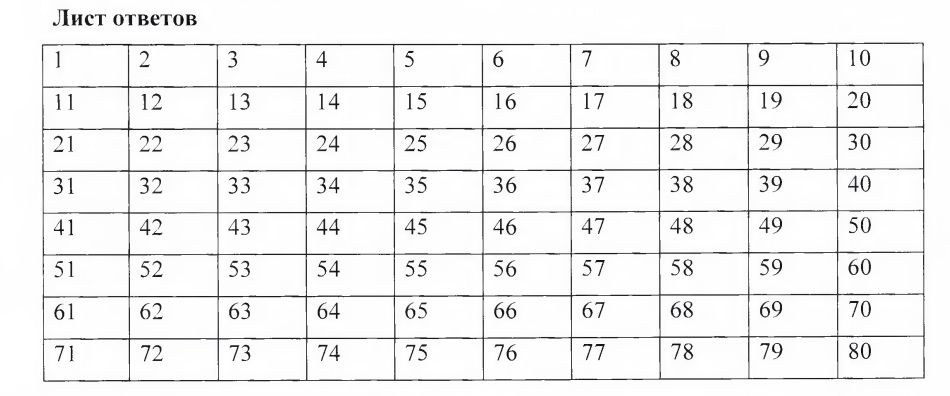 Родительское исследование 1. У моего ребенка хорошо развита речь. Он ясно выражает свои мысли, имее  большой словарный запас (Да / нет) 2. Мой ребенок настойчив и самостоятелен, доводит начатое дело до конца. (Да  / нет) 3. Мой ребенок овладел навыками слогового чтения (Да / нет) 4. Мой ребенок с удовольствием читает детскую литературу (Да / нет) 5. Он очень любит рисовать (Да/нет)6. Он очень любит заниматься художественным трудом (Да / нет) 7. Любит слушать музыку, петь песни, импровизировать и танцевать (Да / нет) 8. Мой ребенок занимается спортом (Да / нет) 9. Чем больше всего любит заниматься ваш ребенок в свободное время? ___________10.С удовольствием ли ваш ребенок собирается идти в школу, если нет, укажите  причину  _____________________Карта моих интересовМесяцСодержание работыРезультатОктябрь1.Решение задач повышенной сложности2.Диаграмма3. Подготовка и участие в школьных олимпиадахНоябрь1. Задачи ловушки, шутки. 2. Нестандартные задачи «Взвешивание, время, монеты» 3. Логические задачи по теме «Время» Декабрь1.Задачи связанные с величинами2. Арифметические задачи, требующие особого способа решенияЯнварь1.Решение логических задач2. Загадки и шарадыФевраль1. Нестандартные задачи на соответствие и порядок2. Алгоритм. Составление алгоритмовМарт 1.Комбинаторные задачи 2. Логические задачи, требующие цепочки рассужденийАпрель 1.Олимпиадные задачи 2. Логические задачи на смекалку и сообразительность Май 1.Олимпиадные задачи 2. Логические задачи с геометрическими фигурами№ВопросыОтвет (да/нет)1Есть ли у тебя друзья? 2Нравится ли тебе проводить с ним свободное время?3Тебе нравятся уроки математики?4А русского языка?5Чтение книг - твое любимое занятие?6Нравится ли тебе получать хорошие отметки?7Хотел бы ты участвовать в олимпиадах по предметам?  8С радостью ли ты ходишь в школу?9Ты с желанием пишешь диктанты и сочинения?10Стараешься ли красиво писать, выводя каждую букву?11Ты изучаешь происхождение слов и отдельных  словосочетаний? 12Тебе нравится решать математические задачи?13Стараешься ли ты находить разные способы решения  задач? 14Читаешь ли ты дополнительную литературу по  окружающему миру? 15Знакомишься ли ты с жизнью и творчеством  знаменитых людей? 16Ты хочешь узнавать новое о природе своего края?17Беспокоишься ли ты о будущем нашей планеты?18Ты подкармливаешь животных зимой? 19Ты с удовольствием работаешь на уроках труда? 20Ты любишь узнавать новое о великих художниках? 21А спортивные секции? 22Ты участвуешь в конкурсах и соревнованиях?23Принимаешь ли ты активное участие в деятельности  детской организации в школе? 24Доказываешь ли ты свою правоту, отстаиваешь свою  точку зрения? 25Любишь ли ты делать приятное своим друзьям?26Любишь ли ты смотреть фильмы об истории нашего  государства?27Ты посещаешь кружки?28Есть ли у тебя домашние обязанности?29С удовольствием ли ты выполняешь их?30Ты любишь рисовать?